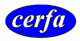 N° 13 614*01DEMANDE DE DÉROGATIONPOUR LA DESTRUCTION, L’ALTÉRATION, OU LA DÉGRADATION DE SITES DE REPRODUCTION OU D’AIRES DE REPOS D’ANIMAUX D’ESPÈCES ANIMALES PROTÉGÉESTitre I du livre IV du code de l'environnementArrêté du 19 février 2007 fixant les conditions de demande et d'instruction des dérogationsdéfinies au 4° de l'article L. 411-2 du code l'environnement portant sur des espèces de faune et de flore sauvages protégées (1) nature des spécimens, sexe, signe sparticuliers* cocher les cases correspondantesN° 13 614*01DEMANDE DE DÉROGATIONPOUR LA DESTRUCTION, L’ALTÉRATION, OU LA DÉGRADATION DE SITES DE REPRODUCTION OU D’AIRES DE REPOS D’ANIMAUX D’ESPÈCES ANIMALES PROTÉGÉESTitre I du livre IV du code de l'environnementArrêté du 19 février 2007 fixant les conditions de demande et d'instruction des dérogationsdéfinies au 4° de l'article L. 411-2 du code l'environnement portant sur des espèces de faune et de flore sauvages protégées (1) nature des spécimens, sexe, signe sparticuliers* cocher les cases correspondantesN° 13 614*01DEMANDE DE DÉROGATIONPOUR LA DESTRUCTION, L’ALTÉRATION, OU LA DÉGRADATION DE SITES DE REPRODUCTION OU D’AIRES DE REPOS D’ANIMAUX D’ESPÈCES ANIMALES PROTÉGÉESTitre I du livre IV du code de l'environnementArrêté du 19 février 2007 fixant les conditions de demande et d'instruction des dérogationsdéfinies au 4° de l'article L. 411-2 du code l'environnement portant sur des espèces de faune et de flore sauvages protégées (1) nature des spécimens, sexe, signe sparticuliers* cocher les cases correspondantesA. VOTRE IDENTITÉNom et Prénom :	ou	Dénomination (pour les personnes morales) : AREVA Mines	Nom et Prénom du mandataire (le cas échéant) :	Adresse : 	N° :  	Rue : Tour AREVA  _ 1, place Jean Millier		Commune :   Courbevoie		Code postal : 92 400	Nature des activités : Toutes activités minières incluant notamment l’exploration, l’extraction, la production, le développement, l’exploitation des mines, le traitement des minerais, la réhabilitation des sites miniers la commercialisation des minerais.	Qualification : Société par actions simplifiée à associé unique		B. QUELS SONT LES SPÉCIMENS CONCERNES PAR L’OPÉRATIONB. QUELS SONT LES SPÉCIMENS CONCERNES PAR L’OPÉRATIONB. QUELS SONT LES SPÉCIMENS CONCERNES PAR L’OPÉRATIONNom scientifiqueNom communQuantitéDescription (1)Bl	Arvicola sapidus Voir dossier joint	Campagnol amphibieVoir dossier jointB2	Neomys fodiens et N. anomalus Voir dossier joint	CrossopeVoir dossier jointB3	Erinaceus europaeus Voir dossier joint	Hérisson d’EuropeVoir dossier jointB4	Sciurus vulgaris Voir dossier joint	Écureuil rouxVoir dossier jointB5	Myotis daubentoniiVoir dossier joint	Murin de DaubentonVoir dossier jointB6	Myotis mystacinusVoir dossier joint	Murin à moustachesVoir dossier jointB7	Myotis nattereriVoir dossier joint	Murin de NattererVoir dossier jointB8	Myotis myotisVoir dossier joint	Grand MurinVoir dossier jointB9	Myotis blythiiVoir dossier joint	Petit MurinVoir dossier jointB10	Nyctalus noctulaVoir dossier joint	Noctule communeVoir dossier jointB11	Eptesicus serotinusVoir dossier joint	Sérotine communeVoir dossier jointB12	Pipistrellus pipistrellusVoir dossier joint	Pipistrelle communeVoir dossier jointB13	Pipistrellus kuhliiVoir dossier joint	Pipistrelle de KuhlVoir dossier jointB14	Plecotus sp.Voir dossier joint	Oreillard sp.Voir dossier jointB15	Barbastella barbastellusVoir dossier joint	Barbastelle d'EuropeVoir dossier jointC.  QUELLE EST LA FINALITÉ DE L'OPÉRATION *C.  QUELLE EST LA FINALITÉ DE L'OPÉRATION *C.  QUELLE EST LA FINALITÉ DE L'OPÉRATION *C.  QUELLE EST LA FINALITÉ DE L'OPÉRATION *Protection de la Faune et de la FlorePrévention de dommages aux forêtsSauvetage de spécimensPrévention de dommages aux eauxConservation des habitatsPrévention de dommages à la propriétéÉtude écologiqueProtection de la santé publiqueÉtude scientifique autreProtection de la sécurité publiquePrévention de dommages à l'élevageMotif d'intérêt public majeurPrévention de dommages aux pêcheriesDétention en petites quantitésPrévention de dommages aux culturesAutresPréciser l'action générale dans laquelle s'inscrit l'opération, l'objectif, les résultats attendus, la portée locale, régionale ou nationale : Aménagement du vallon des Sagnes afin de traiter les eaux de ruissellement lessivant des radionucléides vers l’étang de la Crouzille, réserve d’eau brut de la ville de Limoges		Suite sur papier librePréciser l'action générale dans laquelle s'inscrit l'opération, l'objectif, les résultats attendus, la portée locale, régionale ou nationale : Aménagement du vallon des Sagnes afin de traiter les eaux de ruissellement lessivant des radionucléides vers l’étang de la Crouzille, réserve d’eau brut de la ville de Limoges		Suite sur papier librePréciser l'action générale dans laquelle s'inscrit l'opération, l'objectif, les résultats attendus, la portée locale, régionale ou nationale : Aménagement du vallon des Sagnes afin de traiter les eaux de ruissellement lessivant des radionucléides vers l’étang de la Crouzille, réserve d’eau brut de la ville de Limoges		Suite sur papier librePréciser l'action générale dans laquelle s'inscrit l'opération, l'objectif, les résultats attendus, la portée locale, régionale ou nationale : Aménagement du vallon des Sagnes afin de traiter les eaux de ruissellement lessivant des radionucléides vers l’étang de la Crouzille, réserve d’eau brut de la ville de Limoges		Suite sur papier libreD. QUELLES SONT LA NATURE ET LES MODALITÉS DE DESTRUCTION, D’ALTÉRATION OU DE DÉGRADATIONDestruction		Préciser : ennoyage de 2,05 ha de tourbière (saulaie, boulaie, cariçaie) pour la création d’un plan d’eau de traitement passif des eaux de ruissellement, défrichement de 2,56 ha de boisements pour la création d’une dérivation du ruisseau	Altération		Préciser :  	Dégradation		Préciser : modifications hydriques d’environ 3ha de saulaie, modification de l’occupation du sol de 4,6 ha de terrain de chasse de chauves-souris	Suite sur papier libreE. QUELLE EST LA QUALIFICATION DES PERSONNES CHARGEES DE L'OPÉRATIONFormation initiale en biologie animale		Préciser : Bac + 2 écologie et gestion des milieux naturels	Formation continue en biologie animale		Préciser	Autre formation		Préciser	F. QUELLE EST LA PERIODE OU LA DATE DE L’OPERATIONPréciser la période : Mise en eau durant l’automne-hiver 2016-2017	ou la date :	G. QUELS SONT LES LIEUX DE L'OPÉRATIONRégions administratives : 	Limousin	Départements : 	Haute-Vienne	Cantons : 	Ambazac	Communes : 	Saint-Sylvestre	H. EN ACCOMPAGNEMENT DE L'OPERATION, QUELLES SONT LES MESURES PREVUES POUR LE MAINTIEN DE L'ESPÈCE CONCERNÉE DANS UN ÉTAT DE CONSERVATION FAVORABLE *Reconstitution de sites de reproduction ou d’aire de repos	Mesures de protection réglementaires	Mesures contractuelles de gestion de l’espace	Renforcement des populations de l’espèce	Autres mesures		Préciser : maturation de boisements	Préciser éventuellement à l'aide de cartes ou de plans les mesures prises pour éviter tout impact défavorable sur la population de l'espèce concernée :   Défrichement, travaux et mise en eau en période de moindre impact pour ces espèces	Plan de gestion des 38 ha, propriétés d’AREVA sur le site du Fanay comprenant création de 3 mares, coupes de feuillus pour restaurer des habitats tourbeux (8 800 m²), maturation de boisements sur ~7,3 ha, aménagement de la dérivation du ruisseau	Gestion de la tourbière du Gouillet	Suite sur papier libreI. COMMENT SERA ETABLI LE COMPTE RENDU DE L'OPÉRATIONBilan d'opérations antérieures (s'il y a lieu) 	Modalités de compte rendu des opérations à réaliser : Évaluation de la réussite des aménagements et du maintien de l’état de conservation des espèces visées par des suivis 1 an, 3 ans, 5 ans, 10 ans et 20 ans (si nécessaire) après la fin des travauxRapports communiqués à la DREAL Limousin et DDT Haute Vienne	(Suivi détaillé dans le dossier joint)	Suite sur papier librela loi n° 78-17 du 6 janvier 1978 relative à l'informatique, aux fichiers et aux libertés s'applique aux données nominatives portées dans ce formulaire. Elle garantit un droit d'accès et de rectification pour ces données auprès des services préfectoraux.Fait à	le	Votre signatureA. VOTRE IDENTITÉNom et Prénom :	ou	Dénomination (pour les personnes morales) : AREVA Mines	Nom et Prénom du mandataire (le cas échéant) :	Adresse : 	N° :  	Rue : Tour AREVA  _ 1, place Jean Millier		Commune :   Courbevoie		Code postal : 92 400	Nature des activités : Toutes activités minières incluant notamment l’exploration, l’extraction, la production, le développement, l’exploitation des mines, le traitement des minerais, la réhabilitation des sites miniers la commercialisation des minerais.	Qualification : Société par actions simplifiée à associé unique	B. QUELS SONT LES SPÉCIMENS CONCERNES PAR L’OPÉRATIONB. QUELS SONT LES SPÉCIMENS CONCERNES PAR L’OPÉRATIONB. QUELS SONT LES SPÉCIMENS CONCERNES PAR L’OPÉRATIONNom scientifiqueNom communQuantitéDescription (1)Bl	Natrix natrixVoir dossier joint	Couleuvre à collierB2	Triturus marmoratusVoir dossier joint	Triton marbréB3	Rana dalmatinaVoir dossier joint	Grenouille agileB4	Voir dossier jointB5	C.  QUELLE EST LA FINALITÉ DE L'OPÉRATION *C.  QUELLE EST LA FINALITÉ DE L'OPÉRATION *C.  QUELLE EST LA FINALITÉ DE L'OPÉRATION *C.  QUELLE EST LA FINALITÉ DE L'OPÉRATION *Protection de la Faune et de la FlorePrévention de dommages aux forêtsSauvetage de spécimensPrévention de dommages aux eauxConservation des habitatsPrévention de dommages à la propriétéÉtude écologiqueProtection de la santé publiqueÉtude scientifique autreProtection de la sécurité publiquePrévention de dommages à l'élevageMotif d'intérêt public majeurPrévention de dommages aux pêcheriesDétention en petites quantitésPrévention de dommages aux culturesAutresPréciser l'action générale dans laquelle s'inscrit l'opération, l'objectif, les résultats attendus, la portée locale, régionale ou nationale : Aménagement du vallon des Sagnes afin de traiter les eaux de ruissellement lessivant des radionucléides vers l’étang de la Crouzille, réserve d’eau brut de la ville de Limoges				Suite sur papier librePréciser l'action générale dans laquelle s'inscrit l'opération, l'objectif, les résultats attendus, la portée locale, régionale ou nationale : Aménagement du vallon des Sagnes afin de traiter les eaux de ruissellement lessivant des radionucléides vers l’étang de la Crouzille, réserve d’eau brut de la ville de Limoges				Suite sur papier librePréciser l'action générale dans laquelle s'inscrit l'opération, l'objectif, les résultats attendus, la portée locale, régionale ou nationale : Aménagement du vallon des Sagnes afin de traiter les eaux de ruissellement lessivant des radionucléides vers l’étang de la Crouzille, réserve d’eau brut de la ville de Limoges				Suite sur papier librePréciser l'action générale dans laquelle s'inscrit l'opération, l'objectif, les résultats attendus, la portée locale, régionale ou nationale : Aménagement du vallon des Sagnes afin de traiter les eaux de ruissellement lessivant des radionucléides vers l’étang de la Crouzille, réserve d’eau brut de la ville de Limoges				Suite sur papier libreD. QUELLES SONT LA NATURE ET LES MODALITÉS DE DESTRUCTION, D’ALTÉRATION OU DE DÉGRADATIONDestruction		Préciser : ennoyage de 2,05 ha de tourbière (saulaie, boulaie, cariçaie) pour la création d’un plan d’eau de traitement passif des eaux de ruissellement, défrichement de 2,56 ha de boisements pour la création d’une dérivation du ruisseau	Altération		Préciser :  	Dégradation		Préciser : modifications hydriques d’environ 3ha de saulaie	Suite sur papier libreE. QUELLE EST LA QUALIFICATION DES PERSONNES CHARGEES DE L'OPÉRATIONFormation initiale en biologie animale		Préciser : Bac + 2 écologie et gestion des milieux naturels	Formation continue en biologie animale		Préciser	Autre formation		Préciser	F. QUELLE EST LA PERIODE OU LA DATE DE L’OPERATIONPréciser la période : Mise en eau durant l’automne-hiver 2016-2017	ou la date :	G. QUELS SONT LES LIEUX DE L'OPÉRATIONRégions administratives : 	Limousin	Départements : 	Haute-Vienne	Cantons : 	Ambazac	Communes : 	Saint-Sylvestre	H. EN ACCOMPAGNEMENT DE L'OPERATION, QUELLES SONT LES MESURES PREVUES POUR LE MAINTIEN DE L'ESPÈCE CONCERNÉE DANS UN ÉTAT DE CONSERVATION FAVORABLE *Reconstitution de sites de reproduction ou d’aire de repos	Mesures de protection réglementaires	Mesures contractuelles de gestion de l’espace	Renforcement des populations de l’espèce	Autres mesures		Préciser : maturation de boisements	Préciser éventuellement à l'aide de cartes ou de plans les mesures prises pour éviter tout impact défavorable sur la population de l'espèce concernée :   Défrichement, travaux et mise en eau en période de moindre impact pour ces espèces	Plan de gestion des 38 ha, propriétés d’AREVA sur le site du Fanay comprenant création de 3 mares, coupes de feuillus pour restaurer des habitats tourbeux (8 800 m²), maturation de boisements sur ~7,3 ha, aménagement de la dérivation du ruisseau	Gestion de la tourbière du Gouillet	Suite sur papier libreI. COMMENT SERA ETABLI LE COMPTE RENDU DE L'OPÉRATIONBilan d'opérations antérieures (s'il y a lieu) 	Modalités de compte rendu des opérations à réaliser : Évaluation de la réussite des aménagements et du maintien de l’état de conservation des espèces visées par des suivis 1 an, 3 ans, 5 ans, 10 ans et 20 ans (si nécessaire) après la fin des travauxRapports communiqués à la DREAL Limousin et DDT Haute-Vienne	(Suivi détaillé dans le dossier joint)	Suite sur papier librela loi n° 78-17 du 6 janvier 1978 relative à l'informatique, aux fichiers et aux libertés s'applique aux données nominatives portées dans ce formulaire. Elle garantit un droit d'accès et de rectification pour ces données auprès des services préfectoraux.Fait à	le	Votre signatureA. VOTRE IDENTITÉNom et Prénom :	ou	Dénomination (pour les personnes morales) : AREVA Mines	Nom et Prénom du mandataire (le cas échéant) :	Adresse : 	N° :  	Rue : Tour AREVA  _ 1, place Jean Millier		Commune :   Courbevoie		Code postal : 92 400	Nature des activités : Toutes activités minières incluant notamment l’exploration, l’extraction, la production, le développement, l’exploitation des mines, le traitement des minerais, la réhabilitation des sites miniers la commercialisation des minerais.	Qualification : Société par actions simplifiée à associé unique		B. QUELS SONT LES SPÉCIMENS CONCERNES PAR L’OPÉRATIONB. QUELS SONT LES SPÉCIMENS CONCERNES PAR L’OPÉRATIONB. QUELS SONT LES SPÉCIMENS CONCERNES PAR L’OPÉRATIONNom scientifiqueNom communQuantitéDescription (1)B1	Prunella modularisVoir dossier joint	Accenteur mouchetVoir dossier jointB2	Motacilla albaVoir dossier joint	Bergeronnette griseB3	Pyrrhula pyrrhulaVoir dossier joint	Bouvreuil pivoineB4	Emberiza citrinellaVoir dossier joint	Bruant jauneB5	Buteo buteoVoir dossier joint	Buse variableB6	Carduelis carduelisVoir dossier joint	Chardonneret élégantB7	Cuculus canorusVoir dossier joint	Coucou grisB8	Sylvia atricapillaVoir dossier joint	Fauvette à tête noireB9	Sylvia borinVoir dossier joint	Fauvette des jardinsB10	Certhia brachydactylaVoir dossier joint	Grimpereau des jardinsB11	Hippolais polyglottaVoir dossier joint	Hypolaïs polyglotteB12	Aegithalos caudatusVoir dossier joint	Mésange à longue queueB13	Parus caeruleusVoir dossier joint	Mésange bleueB14	Parus montanusVoir dossier joint	Mésange boréaleB15	Parus majorVoir dossier joint	Mésange charbonnièreB16	Parus cristatusVoir dossier joint	Mésange huppéeB17	Parus aterVoir dossier joint	Mésange noireB18	Parus palustrisVoir dossier joint	Mésange nonnetteB19	Dendrocopos majorVoir dossier joint	Pic épeicheB20	Picus viridisVoir dossier joint	Pic vertB21	Fringilla coelebsVoir dossier joint	Pinson des arbresB22	Phylloscopus collybitaVoir dossier joint	Pouillot véloceB23	Regulus ignicapillaVoir dossier joint	Roitelet à triple bandeauB24	Erithacus rubeculaVoir dossier joint	Rougegorge familierB25	Sitta europaeaVoir dossier joint	Sittelle torchepotB26	Troglodytes troglodytesVoir dossier joint	Troglodyte mignonC.  QUELLE EST LA FINALITÉ DE L'OPÉRATION *C.  QUELLE EST LA FINALITÉ DE L'OPÉRATION *C.  QUELLE EST LA FINALITÉ DE L'OPÉRATION *C.  QUELLE EST LA FINALITÉ DE L'OPÉRATION *Protection de la Faune et de la FlorePrévention de dommages aux forêtsSauvetage de spécimensPrévention de dommages aux eauxConservation des habitatsPrévention de dommages à la propriétéÉtude écologiqueProtection de la santé publiqueÉtude scientifique autreProtection de la sécurité publiquePrévention de dommages à l'élevageMotif d'intérêt public majeurPrévention de dommages aux pêcheriesDétention en petites quantitésPrévention de dommages aux culturesAutresPréciser l'action générale dans laquelle s'inscrit l'opération, l'objectif, les résultats attendus, la portée locale, régionale ou nationale : Aménagement du vallon des Sagnes afin de traiter les eaux de ruissellement lessivant des radionucléides vers l’étang de la Crouzille, réserve d’eau brut de la ville de Limoges				Suite sur papier librePréciser l'action générale dans laquelle s'inscrit l'opération, l'objectif, les résultats attendus, la portée locale, régionale ou nationale : Aménagement du vallon des Sagnes afin de traiter les eaux de ruissellement lessivant des radionucléides vers l’étang de la Crouzille, réserve d’eau brut de la ville de Limoges				Suite sur papier librePréciser l'action générale dans laquelle s'inscrit l'opération, l'objectif, les résultats attendus, la portée locale, régionale ou nationale : Aménagement du vallon des Sagnes afin de traiter les eaux de ruissellement lessivant des radionucléides vers l’étang de la Crouzille, réserve d’eau brut de la ville de Limoges				Suite sur papier librePréciser l'action générale dans laquelle s'inscrit l'opération, l'objectif, les résultats attendus, la portée locale, régionale ou nationale : Aménagement du vallon des Sagnes afin de traiter les eaux de ruissellement lessivant des radionucléides vers l’étang de la Crouzille, réserve d’eau brut de la ville de Limoges				Suite sur papier libreD. QUELLES SONT LA NATURE ET LES MODALITÉS DE DESTRUCTION, D’ALTÉRATION OU DE DÉGRADATIONDestruction		Préciser : ennoyage de 2,05 ha de tourbière (saulaie, boulaie, cariçaie) pour la création d’un plan d’eau de traitement passif des eaux de ruissellement, défrichement de 2,56 ha de boisements pour la création d’une dérivation du ruisseau	Altération		Préciser :  	Dégradation		Préciser : modifications hydriques d’environ 3ha de saulaie	Suite sur papier libreE. QUELLE EST LA QUALIFICATION DES PERSONNES CHARGEES DE L'OPÉRATIONFormation initiale en biologie animale		Préciser: Bac + 2 écologie et gestion des milieux naturels	Formation continue en biologie animale		Préciser	Autre formation		Préciser	F. QUELLE EST LA PERIODE OU LA DATE DE L’OPERATIONPréciser la période : Mise en eau durant l’automne-hiver 2016-2017	ou la date :	G. QUELS SONT LES LIEUX DE L'OPÉRATIONRégions administratives : 	Limousin	Départements : 	Haute-Vienne	Cantons : 	Ambazac	Communes : 	Saint-Sylvestre	H. EN ACCOMPAGNEMENT DE L'OPERATION, QUELLES SONT LES MESURES PREVUES POUR LE MAINTIEN DE L'ESPÈCE CONCERNÉE DANS UN ÉTAT DE CONSERVATION FAVORABLE *Reconstitution de sites de reproduction ou d’aire de repos	Mesures de protection réglementaires	Mesures contractuelles de gestion de l’espace	Renforcement des populations de l’espèce	Autres mesures		Préciser : maturation de boisements	Préciser éventuellement à l'aide de cartes ou de plans les mesures prises pour éviter tout impact défavorable sur la population de l'espèce concernée :   Défrichement, travaux et mise en eau en période de moindre impact pour ces espèces	Plan de gestion des 38 ha, propriétés d’AREVA sur le site du Fanay comprenant création de 3 mares, coupes de feuillus pour restaurer des habitats tourbeux (8 800 m²), maturation de boisements sur ~7,3 ha, aménagement de la dérivation du ruisseau	Gestion de la tourbière du Gouillet	Suite sur papier libreI. COMMENT SERA ETABLI LE COMPTE RENDU DE L'OPÉRATIONBilan d'opérations antérieures (s'il y a lieu) 	Modalités de compte rendu des opérations à réaliser : Évaluation de la réussite des aménagements et du maintien de l’état de conservation des espèces visées par des suivis 1 an, 3 ans, 5 ans, 10 ans et 20 ans (si nécessaire) après la fin des travauxRapports communiqués à la DREAL Limousin et DDT Haute-Vienne	(Suivi détaillé dans le dossier joint)	Suite sur papier librela loi n° 78-17 du 6 janvier 1978 relative à l'informatique, aux fichiers et aux libertés s'applique aux données nominatives portées dans ce formulaire. Elle garantit un droit d'accès et de rectification pour ces données auprès des services préfectoraux.Fait à	le	Votre signature